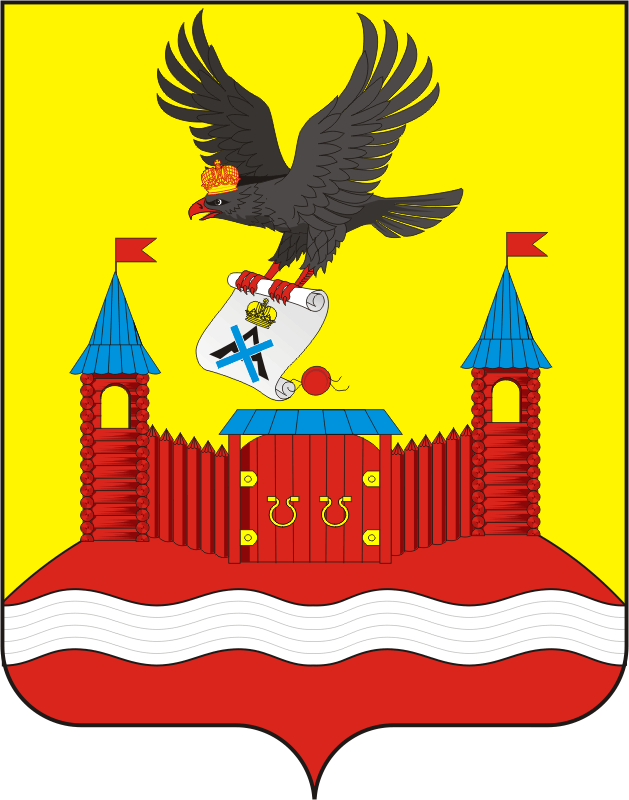 АДМИНИСТРАЦИЯ НОВОЧЕРКАССКОГО СЕЛЬСОВЕТАСАРАКТАШСКОГО РАЙОНА ОРЕНБУРГСКОЙ ОБЛАСТИП О С Т А Н О В Л Е Н И Е_________________________________________________________________________________________________________05.12.2023                                    с.Новочеркасск		                              № 88-пО внесении изменений  в постановление администрации Новочеркасского сельсовета от 29.12.2023 № 97-пВ соответствии с федеральными законами от 06.10.2003 № 131-ФЗ «Об общих принципах организации местного самоуправления в Российской федерации», 1. Внести изменения в постановление администрации Новочеркасского сельсовета от 29.12.2022 № 97-п «Об утверждении Перспективного Плана развития по обеспечению пожарной безопасности на территории муниципального образования Новочеркасский сельсовет Саракташского района Оренбургской области (далее – Постановление).1.1. Пункт 1 Постановления изложить в следующей редакции:«1. Утвердить Перспективный План развития по обеспечению пожарной безопасности на территории муниципального образования Новочеркасский сельсовет Саракташского района Оренбургской области на 2023 – 2030 годы, согласно приложению.».1.2. Приложение к постановлению изложить в новой редакции согласно приложению к настоящему постановлению.2. Постановление вступает в силу со дня его подписания.3. Контроль за исполнением настоящего постановления оставляю за собой.  Глава сельсовета	                                                     	Н.Ф.СуюндуковПриложение № 1      к постановлению администрацииНовочеркасского сельсоветаСаракташского районаОренбургской областиот 29.12.2023 № 97-п Перспективный План развития по обеспечению пожарной безопасности на территории муниципального образования Новочеркасский сельсовет Саракташского района оренбургской области на 2023 – 2030 годы№ п\пНаименование мероприятийНаименование мероприятийСрок исполненияИсполнителиНормативно - правовое обеспечение мер пожарной безопасности Нормативно - правовое обеспечение мер пожарной безопасности Нормативно - правовое обеспечение мер пожарной безопасности Нормативно - правовое обеспечение мер пожарной безопасности Нормативно - правовое обеспечение мер пожарной безопасности 1.1Разрабатывать, принимать и своевременно актуализировать  правовые акты по вопросам:-организационно-правового, финансового, материально-технического обеспечения первичных мер пожарной безопасности на территории поселения;-организации обучения населения мерам пожарной безопасности, пожарно-профилактической работы в жилом секторе на территории поселения.Разрабатывать, принимать и своевременно актуализировать  правовые акты по вопросам:-организационно-правового, финансового, материально-технического обеспечения первичных мер пожарной безопасности на территории поселения;-организации обучения населения мерам пожарной безопасности, пожарно-профилактической работы в жилом секторе на территории поселения.По мере необходимости в течение всего периода Администрация сельсоветаРеализация полномочий по вопросам  обеспечения пожарной безопасностиРеализация полномочий по вопросам  обеспечения пожарной безопасностиРеализация полномочий по вопросам  обеспечения пожарной безопасностиРеализация полномочий по вопросам  обеспечения пожарной безопасностиРеализация полномочий по вопросам  обеспечения пожарной безопасности2.1Организация обучения населения поселения  мерам пожарной безопасности, пропаганда в области пожарной безопасности, содействие распространения пожарно-технических знаний: - на собраниях, сходах граждан включение вопросов о пожарной  безопасности;- размещение информации в социальных сетях, на информационных стендах, в т.ч. и информирование населения об обеспечении пожарной безопасности, направленных на предупреждение пожаров и гибель людей;- проведение разъяснительной работы среди населения о целесообразности оборудования жилых помещений автономными дымовыми пожарными извещателями жилых помещений.Организация обучения населения поселения  мерам пожарной безопасности, пропаганда в области пожарной безопасности, содействие распространения пожарно-технических знаний: - на собраниях, сходах граждан включение вопросов о пожарной  безопасности;- размещение информации в социальных сетях, на информационных стендах, в т.ч. и информирование населения об обеспечении пожарной безопасности, направленных на предупреждение пожаров и гибель людей;- проведение разъяснительной работы среди населения о целесообразности оборудования жилых помещений автономными дымовыми пожарными извещателями жилых помещений.Постоянно Администрация сельсовета2.2Организация и проведение мероприятий по профилактике пожаров в жилом секторе:- проведение подворовых обходов; - проведение мероприятий по выявлению бесхозных строений, помещений и других мест возможного проживания лиц без определённого места жительства.Организация и проведение мероприятий по профилактике пожаров в жилом секторе:- проведение подворовых обходов; - проведение мероприятий по выявлению бесхозных строений, помещений и других мест возможного проживания лиц без определённого места жительства.Постоянно Администрация сельсовета, старосты сёл, рабочие группы2.3Контроль за обеспечением забора воды из источников наружного водоснабжения, расположенных в населенных пунктах и на прилегающих к ним территориях, в том числе: - проведение наружного технического осмотра сетей, колодцев согласно графикам планово-профилактического ремонта;- проверка состояния подъездных путей к зданиям и источникам противопожарного водоснабжения для беспрепятственного проезда и установки пожарной техники. При ухудшении погодных условий, связанных с выпадением осадков проведение проверок по обеспечению проездов к объектам и источникам противопожарного водоснабжения, своевременной очистки пожарных гидрантов в зимний период времени; - контроль за состоянием  указателей  местонахождения источников  противопожарного водоснабжения;- контроль за техническим состоянием резервного пожарного насоса  с двигателем внутреннего сгорания.Контроль за обеспечением забора воды из источников наружного водоснабжения, расположенных в населенных пунктах и на прилегающих к ним территориях, в том числе: - проведение наружного технического осмотра сетей, колодцев согласно графикам планово-профилактического ремонта;- проверка состояния подъездных путей к зданиям и источникам противопожарного водоснабжения для беспрепятственного проезда и установки пожарной техники. При ухудшении погодных условий, связанных с выпадением осадков проведение проверок по обеспечению проездов к объектам и источникам противопожарного водоснабжения, своевременной очистки пожарных гидрантов в зимний период времени; - контроль за состоянием  указателей  местонахождения источников  противопожарного водоснабжения;- контроль за техническим состоянием резервного пожарного насоса  с двигателем внутреннего сгорания.ПостоянноАдминистрация сельсовета ,2.4Проведение испытаний водонапорных сетей населённых пунктов на водоотдачу Проведение испытаний водонапорных сетей населённых пунктов на водоотдачу ежегодно апрель, сентябрьАдминистрация сельсовета, сотрудники 9 пожарно-спасательного отряда ФПС ГПС Главного управления МЧС России по Оренбургской области (по согласованию) Проверить состояние (с определением степени их износа) водопроводных сетей, разработать графики  замены тупиковых линий с малым диаметром труб,  участков водопроводной сети с пониженным давлением;  изношенных участков водопроводных сетей в населенных пунктах:Красногор, Островное, ЕлшанкаНовочеркасск, Правобережный, КамышиноПроверить состояние (с определением степени их износа) водопроводных сетей, разработать графики  замены тупиковых линий с малым диаметром труб,  участков водопроводной сети с пониженным давлением;  изношенных участков водопроводных сетей в населенных пунктах:Красногор, Островное, ЕлшанкаНовочеркасск, Правобережный, Камышиноиюнь-август.июнь-август.Администрация сельсовета3. Материально-техническое обеспечение пожарной безопасности.Замена неисправных,  устройства дополнительных  пожарных гидрантов, искусственных пожарных водоемов3. Материально-техническое обеспечение пожарной безопасности.Замена неисправных,  устройства дополнительных  пожарных гидрантов, искусственных пожарных водоемов3. Материально-техническое обеспечение пожарной безопасности.Замена неисправных,  устройства дополнительных  пожарных гидрантов, искусственных пожарных водоемов3. Материально-техническое обеспечение пожарной безопасности.Замена неисправных,  устройства дополнительных  пожарных гидрантов, искусственных пожарных водоемов- с.Новочеркасск, ул.Рабочая (замена гидранта)2023Администрация сельсовета- пос.Правобережный (замена гидранта)2023Администрация сельсовета- с.Красногор, ул.Уральская, вблизи дома № 27 (устройство дополнительного гидранта)2024Администрация сельсовета- с.Островное, ул. Телеграфная, вблизи дома № 45 (устройство дополнительного гидранта)2024Администрация сельсоветас.Новочеркасск, ул.Мельникова, вблизи дома № 1 (устройство дополнительного гидранта)2024Администрация сельсовета- с.Красногор, ул.Советская, вблизи дома № 14 (устройство дополнительного гидранта)2025Администрация сельсовета- с.Островное, ул. Базарная, вблизи дома № 11 (устройство дополнительного гидранта)2025Администрация сельсоветас.Новочеркасск, ул.Победы, вблизи дома № 44 (устройство дополнительного гидранта)2025Администрация сельсовета- с.Камышино ул.Школьная (устройство искусственного пожарного водоема2025Администрация сельсовета- с.Красногор, ул.Победы, вблизи дома № 1 (устройство дополнительного гидранта)2026Администрация сельсовета- с.Островное, ул. Телеграфная, вблизи дома № 2 (устройство дополнительного гидранта)2026Администрация сельсоветас.Новочеркасск, ул.Мельникова, вблизи дома № 25 (устройство дополнительного гидранта)2026Администрация сельсоветас.Новочеркасск, ул.Луговая, вблизи дома №2  (устройство дополнительного гидранта)2026Администрация сельсовета- с.Елшанка, ул.Луговая, вблизи дома № 1 (устройство дополнительного гидранта)2026Администрация сельсовета- с.Красногор, ул.Оренбургская, вблизи дома № 1 (устройство дополнительного гидранта)2027Администрация сельсовета- с.Островное, ул. Шевченко, вблизи дома № 3 (устройство дополнительного гидранта)2027Администрация сельсоветас.Новочеркасск, ул.Победы, вблизи дома № 7 (устройство дополнительного гидранта)2027Администрация сельсоветас.Новочеркасск, ул.Мельникова, вблизи дома № 66 (устройство дополнительного гидранта)2027Администрация сельсоветас.Новочеркасск, ул.Производственная, вблизи дома № 7 (устройство дополнительного гидранта)2027Администрация сельсовета- с.Островное, ул. Орская, вблизи дома № 2 (устройство дополнительного гидранта)2028Администрация сельсовета- с.Красногор, ул.Молодежная, вблизи дома № 2 (устройство дополнительного гидранта)2028Администрация сельсовета- с.Красногор, ул.Уральская,  вблизи дома № 2а (устройство дополнительного гидранта)2028Администрация сельсоветас.Новочеркасск, ул.Молодежная, вблизи дома № 7 (устройство дополнительного гидранта)2028Администрация сельсоветас.Новочеркасск, ул.Степная, вблизи дома № 15 (устройство дополнительного гидранта)2028Администрация сельсоветас.Новочеркасск, ул.Озерная, вблизи дома № 25 (устройство дополнительного гидранта)2028Администрация сельсовета- с.Елшанка, ул.Луговая, вблизи дома № 18 (устройство дополнительного гидранта)2029Администрация сельсовета- с.Островное, ул. Телеграфная, вблизи дома № 15 (устройство дополнительного гидранта)2029Администрация сельсовета- с.Островное, ул. Медянка, вблизи дома № 5 (устройство дополнительного гидранта)2029Администрация сельсовета- с.Красногор, ул.Мира, вблизи дома № 4 (устройство дополнительного гидранта)2029Администрация сельсоветас.Новочеркасск, ул.Восточная, вблизи дома № 1 (устройство дополнительного гидранта)2029Администрация сельсовета- с.Островное, ул. Базарная, вблизи дома № 2 (устройство дополнительного гидранта)2030Администрация сельсовета- с.Островное, ул. Базарная, вблизи дома № 31 (устройство дополнительного гидранта)2030Администрация сельсовета- с.Красногор, ул.Центральная, вблизи дома № 2 (устройство дополнительного гидранта)2030Администрация сельсовета- с.Красногор, ул.Восточная, вблизи дома № 7 (устройство дополнительного гидранта)2030Администрация сельсоветас.Новочеркасск, ул.Мусы Джалиля, вблизи дома №18  (устройство дополнительного гидранта)2030Администрация сельсоветас.Новочеркасск, ул.Луговая, вблизи дома № 23 (устройство дополнительного гидранта)2030Администрация сельсовета